Year 1 Phonics Activities  Weeks 5 and 6 – 15.6.20 & 22.6.20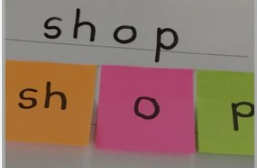 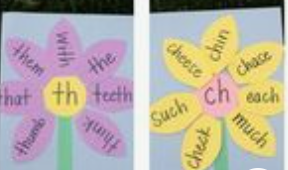 